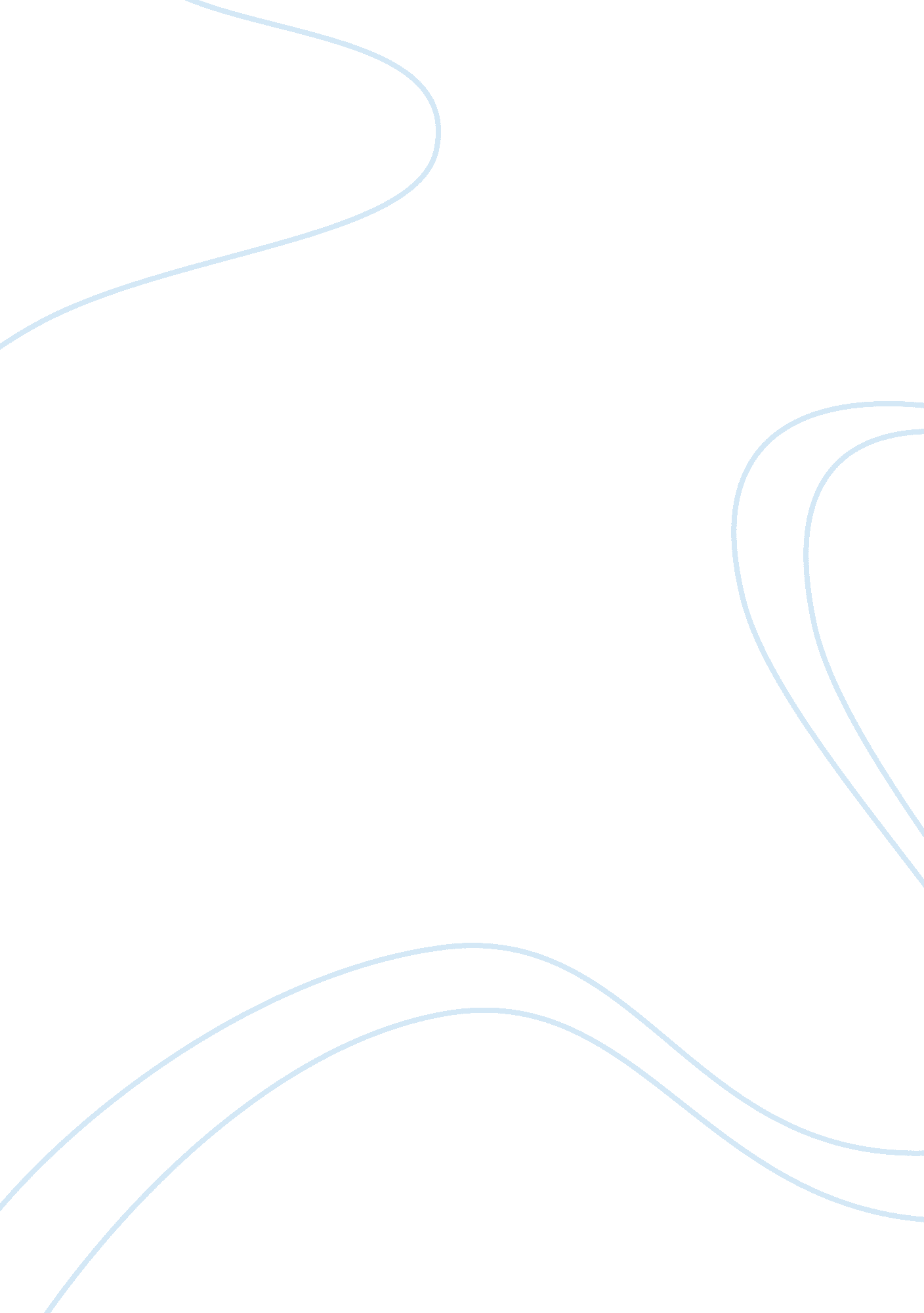 New faces at arrowheadBusiness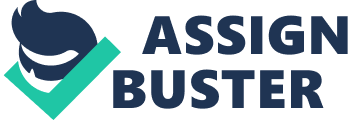 There are many new faces around the hallways lately. The freshmen are not the only ones getting used to the way this school works. The new teaches have some adjusting to do as well. Derek Micke, first year special education teacher said his first four weeks have been going great because of the students in his classes “ I have made some great connections with my students,” said Micke Micke says that this school is everything he expect and more Mrs. Fulton, a math teacher and graduate says that it’s been very neat to be teaching with some of her old teachers. “ I love the school pride. The community is involved and students are proud of their school,” said Fulton. There have been many new teachers coming in. Many people adjusting, and overall a sense of one big family. Fulton said that she is so proud to be a part of the school community. “ The biggest adjustment for me is getting use to the shorter class periods,” said Fulton. One of the new South Campus counselors, Mr. Stuber said that the school is everything he expected it to be. “ I love that the school is known, I tell people I work here and they are like ‘ what, really?!’ it’s great to work in a place like this,” said Stuber All of the new teachers have been adjusting well, all saying that they are pleased to be working at a place like our school. 